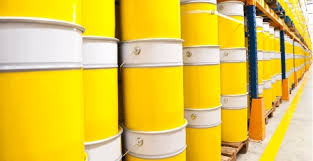 Programma Minisymposium Stoffen: 21 april 2021Thema: veiligheidsinformatiebladen kansen en knelpunten voor gezond werken-----------------------------------------------------------------------------------------------------Dit Minisymposium Stoffen wordt georganiseerd door het Ministerie van Infrastructuur en Waterstaat (IenW) en het Ministerie van Sociale Zaken en Werkgelegenheid tezamen met VNO-NCW, de VNCI en de WECF. De voorzitter van deze editie is Kees Hoppener, plv directeur Directie Omgevingsveiligheid en Milieurisico’s van IenW. Programma:13.15 uur	Inloop			13.30 uur 	Opening 		Het minisymposium wordt geopend door Kees Hoppener.Presentaties 15.10 uur 	Pauze In de pauze kunnen vragen worden ingediend naar aanleiding van de gegeven presentaties. De voorzitter zal na de pauze vragen inbrengen bij het panel bestaande uit de vier sprekers. Ook na de pauze kunnen nog vragen worden toegevoegd.15.30 uur 	Paneldiscussie: Met de sprekers vindt een paneldiscussie plaats met de aanwezigen in de zaal over de gestelde vragen en de verbetermogelijkheden van het systeem voor kennisdeling en van tools zoals de VIB. De suggesties van de deelnemers worden opgehaald door SZW en het RIVM.16.30 uur 	Uitloop en napraten Aanmeldingen: graag voor 1 april 2021 via  Minisymposiumstoffen@minienw.nl Onderwerp:Sprekers:Kennisplatform Kennisdelingsinstrumenten met tools zoals het VIBJurgen Mook en Rokus Renirie, SZWCommunicatie in de toeleveringsketen en de rol van het veiligheidsinformatieblad Erwin Annys, ECHAGebruik van de VIBs op de werkvloer Wim van Veelen, FNVKanttekeningen bij het VIB: praktijkervaringenRosienne Steensma, VNCI